CIASTO MARCHEWKOWECiasto marchewkowe jest wysokie, wilgotne                         i puszyste. Jeśli macie w domu zalegającą marchewkę to będzie najlepszy i najsmaczniejszy sposób na jej wykorzystanie. Do ciasta można zrobić prostą polewę ze słonego serka, ale bez niej jest równie pyszne. Tą samą polewą można także przełożyć ciasto i otrzymać tort marchewkowy. 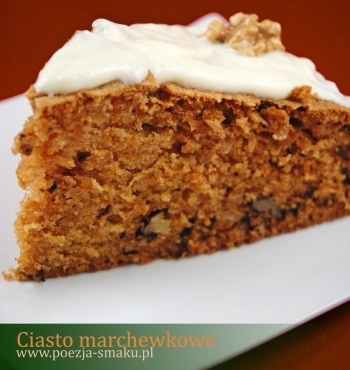 Składniki:1,5 szklanki startej marchewki (ok. 3-4 marchewki)1,5 szklanki mąki4 jajka1 szklanka oleju1 szklanka cukru1 łyżeczka proszku do pieczenia1 płaska łyżeczka sody1 łyżeczka cynamonu1 łyżeczka przyprawy do piernika (można pominąć)1 łyżka cukru wanilinowego1 szklanka pokrojonych orzechów włoskichpół łyżeczki soliCzynności przygotowawcze: Marchewkę trzemy na tarce o drobnych oczkach. Orzechy włoskie kroimy                  lub łamiemy na małe kawałki. Piekarnik nastawiamy na 180°C i zabieramy się za ciacho. Jajka ubijamy mikserem z cukrem i cukrem wanilinowym przez ok. 3 minuty. Zaczynamy powoli dolewać olej – ciasto w trakcie mieszania wchłonie cały. Ciągle ubijając, stopniowo dodajemy mąkę wymieszaną z solą, proszkiem                               i sodą. Ciasto powinno być gęste. Dodajemy cynamon oraz ewentualnie przyprawę do piernika. Na końcu wsypujemy marchewkę i orzechy,                              i mieszamy ostatni raz. Formę (najlepiej tortownicę o śr. 26 cm) natłuszczamy lub wykładamy papierem do pieczenia. Wlewamy ciasto i pieczemy je ok. 45-55 min. (najlepiej sprawdzać patyczkiem). Ciasto marchewkowe podajemy posypane cukrem pudrem (ja takie najbardziej lubię) lub posmarowane polewą:Polewa:100 g kremowego, słonego serka (np. Philadelphia, Ostrovia, Almette)3-4 łyżeczki miodu (lub ok. 5 łyżek cukru pudru)2 łyżki masłaMasło ucieramy  za pomocą miksera lub ręcznie. Dodajemy po łyżeczce serka, aż do wykończenia. Dosładzamy miodem lub ewentualnie cukrem pudrem. Masą smarujemy wierzch zimnego ciasta i schładzamy w lodówce. Jeśli ciasto chcemy dodatkowo przełożyć masą – podwajamy ilość składników polewy. Ciasto marchewkowe przekrawamy wtedy na pół i cienko smarujemy.